Возможное решение проблемы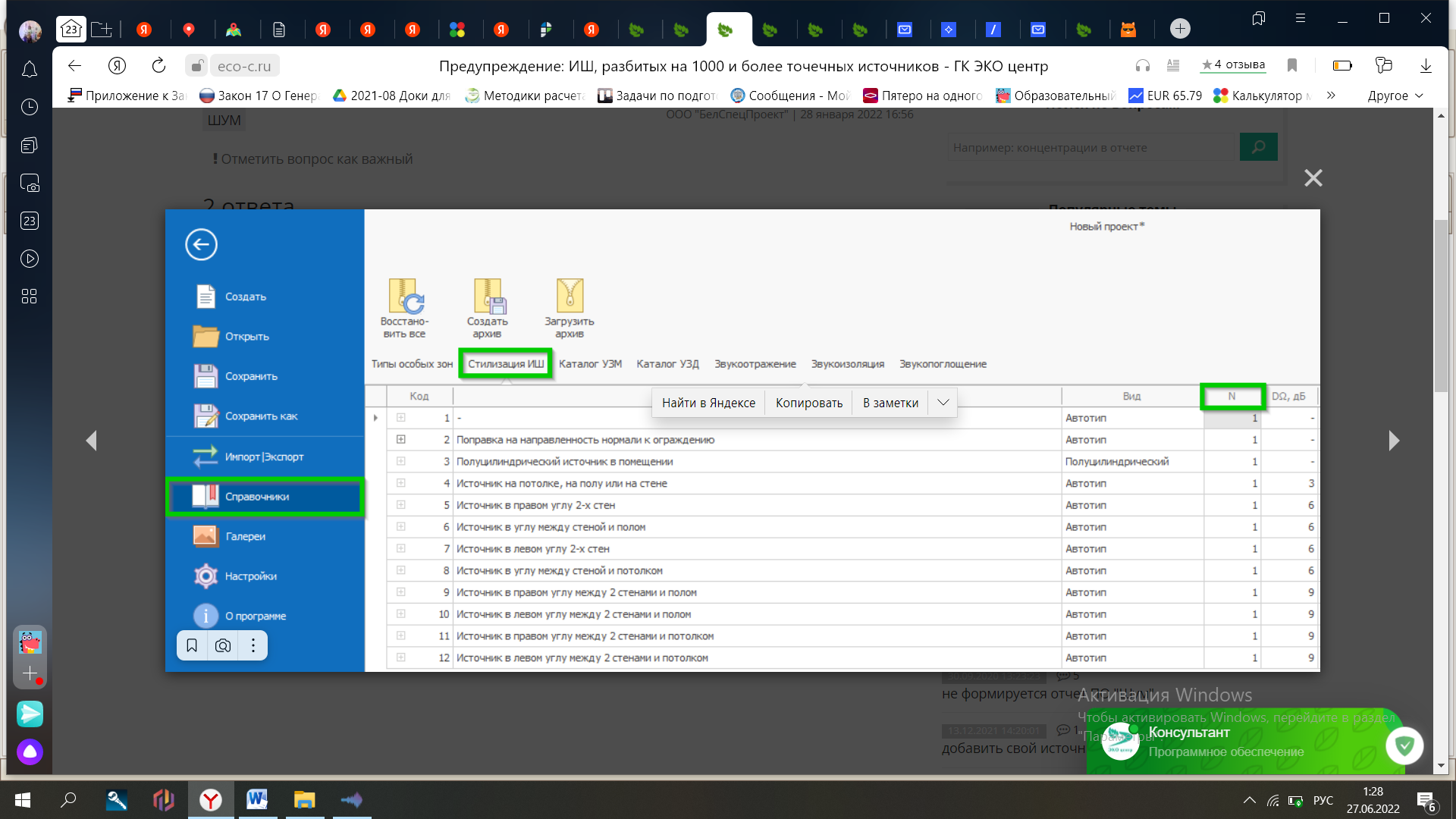 Мой вид в «Эко центре»: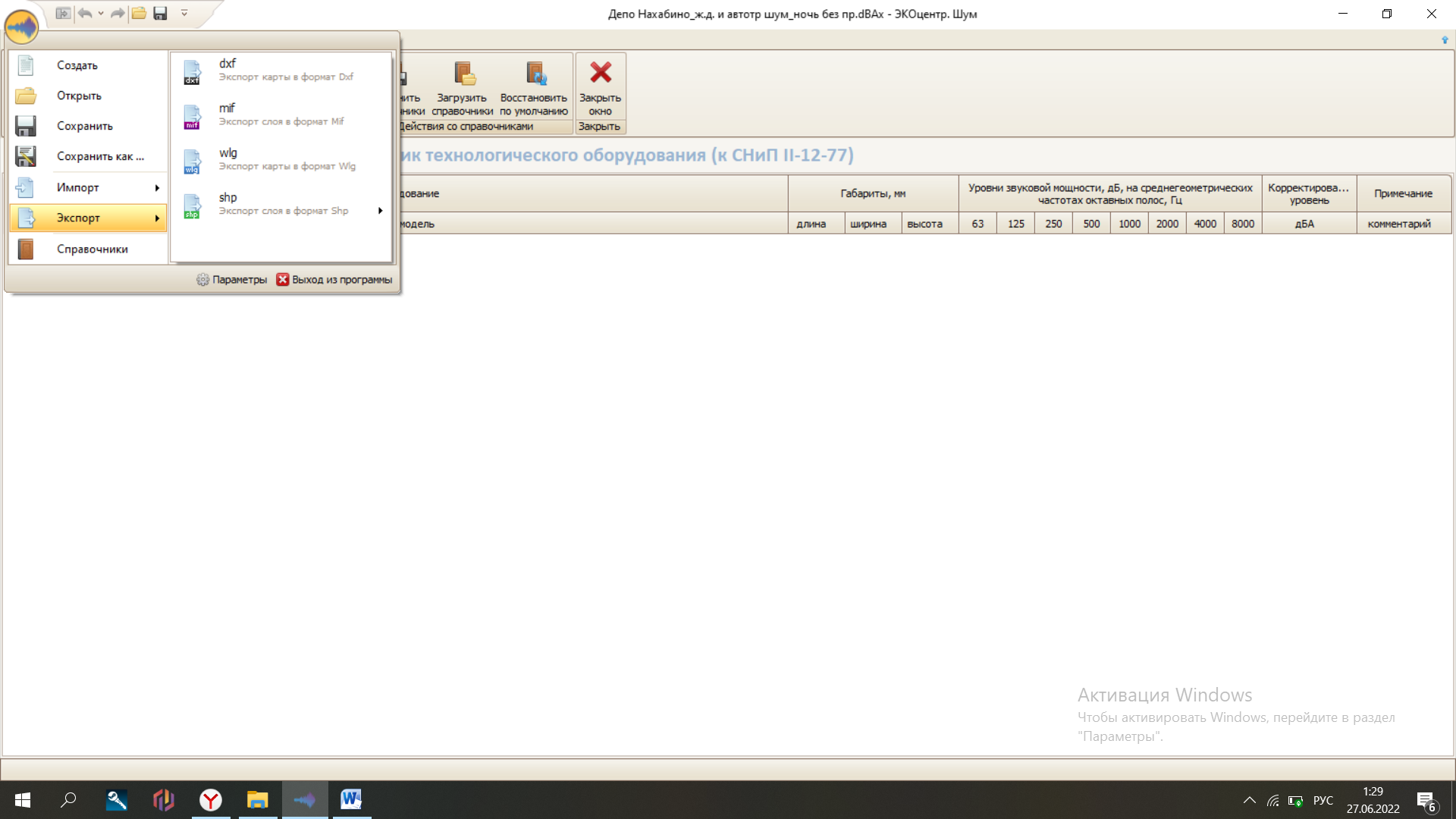 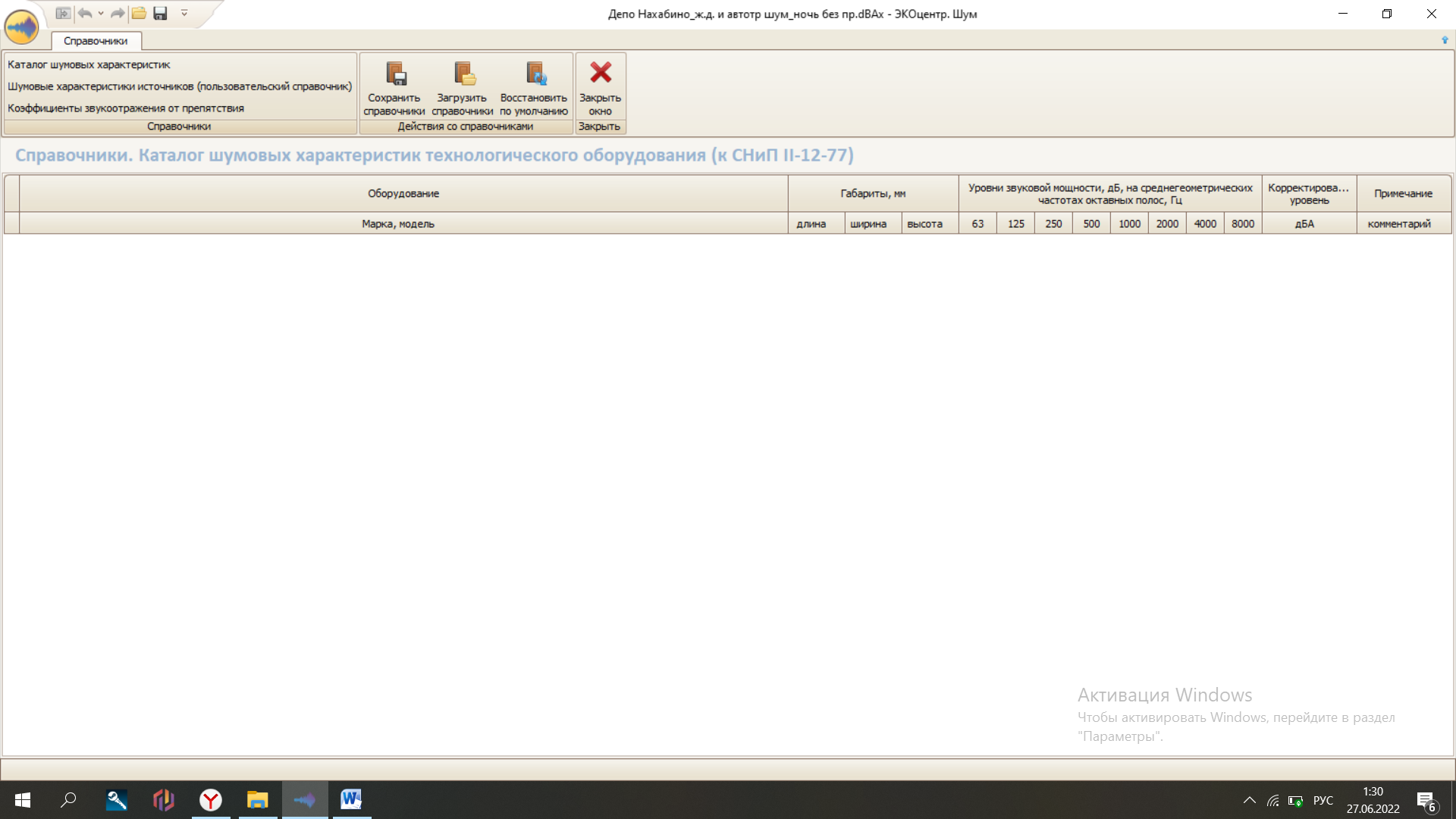 